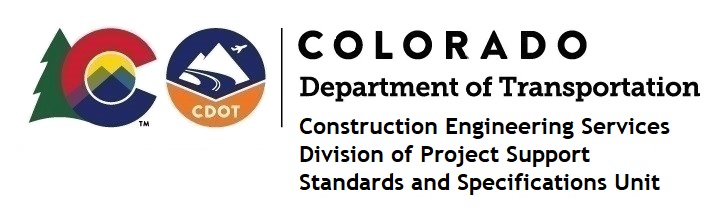 Memorandum Date:	     January 8, 2024 To:	     All holders of Standard Special ProvisionsFrom:	     Shawn Yu, Standards and Specifications Unit ManagerSubject:  New standard special provision: Revision of Section 401 – Plant Mix               Pavements-GeneralAs of January 8, 2024, this unit has issued the new standard special provision, “Revision of Section 401 – Plant Mix Pavements-General”, with 4 pages, and dated January 8, 2024.This standard special provision is to be used on all projects advertised on or after February 8, 2024.  Earlier use of it is acceptable.This provision revised subsection 401.17.For those of you who keep a book of Standard Special Provisions, please include this revised standard special provision.  For your convenience, this specification and the latest SSP Index are attached in the email.  You can also find these in our Construction Specifications web pages: Standard Special Provisions and the Recently Issued Special Provisions.If you have any questions or comments, please contact this office.